  Valdosta Amateur Radio Club - P.O. 3962 - Valdosta, Georgia 31604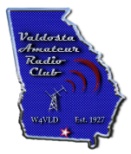 www.w4vld.comMEMBERSHIP APPLICATION(Please Print Clearly)CALL SIGN:____________________   NAME:__________________________________________________________PHONE NUMBERS:   CIRCLE THE NUMBERS YOU WANT UNPUBLISHED IN THE CLUB ROSTERHOME:__________________________  CELL:_________________________  WORK:_________________________STREET ADDRESS:_______________________________________________________________________________MAIL ADDRESS:_________________________________________________________________________________CITY:__________________________________________________  STATE:______________  ZIP:_______________EMAIL ADDRESS:______________________________________________  IS IT OK TO PUBLISH IN ROSTER?  (Y) (N)CLASS OF LICENSE:      (N)      (T)      (T+)      (G)      (A)      (E)        (NONE)THE VARC ANNUAL DUES ARE $24 PER YEAR.   IF YOU WISH TO SUPPORT THE REPEATER SYSTEMS THE RECOMMENDED DONATION AMOUNT IS $5 PER MONTH OR $60 PER YEAR. LIST BELOW INTERESTS THAT OTHER CLUB MEMBERS MAY LIKE TO KNOW ABOUT…[  ] CW		[  ] D-STAR	[  ] RADIO REPAIR		[  ] COMPUTERS		[  ] FLYING[  ] HF		[  ] DX’ING	[  ] RADIO BUILDING	[  ] AUTO RACING		[  ] HUNTING[  ] VHF		[  ] ATV		[  ] ANTENNAS 		[  ] MOTORCYCLES	[  ] FISHING[  ] UHF		[  ] NETS		[  ] SOLAR POWER	[  ] AUTO REPAIR		[  ] WOODWORKING[  ] DIGITAL 	[  ] ECHOLINK	[  ] FOX HUNTING		[  ] HOT RODS		[  ] GARDENING[  ] QRP		[  ] ARES		[  ] STORM WATCH	[  ] CAMPING		[  ] COOKINGOTHER INTERESTS:______________________________________________________________________________DATE SUBMITTED:__________________  DATE APPROVED:___________________  PAID $____________________I HAVE READ AND UNDERSTAND THE CLUB CONSITUTION AND THE CODE OF CONDUCT AND AGREE TO ABIDE BY THEM.  APPLICANT SIGNATURE: ___________________________________________________________________VARC SECRETARY OR TREASURER SIGNATURE:________________________________________________________